Publicado en CaixaForum Barcelona el 07/06/2016 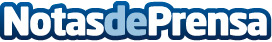 Comienza la cuenta atrás para Publifestival 2016La gala del décimo aniversario de Publifestival se celebrará el 16 de Junio en CaixaForum Barcelona. Toni Segarra e Irene Villa, premios de honor de esta edición especial. José María Íñigo presentará el acto, celebrado en conjunto con los Premios Empresa SocialDatos de contacto:Fundación Mundo CiudadEntidad Organizadora del Evento902 733 555Nota de prensa publicada en: https://www.notasdeprensa.es/comienza-la-cuenta-atras-para-publifestival Categorias: Marketing Sociedad Eventos Premios http://www.notasdeprensa.es